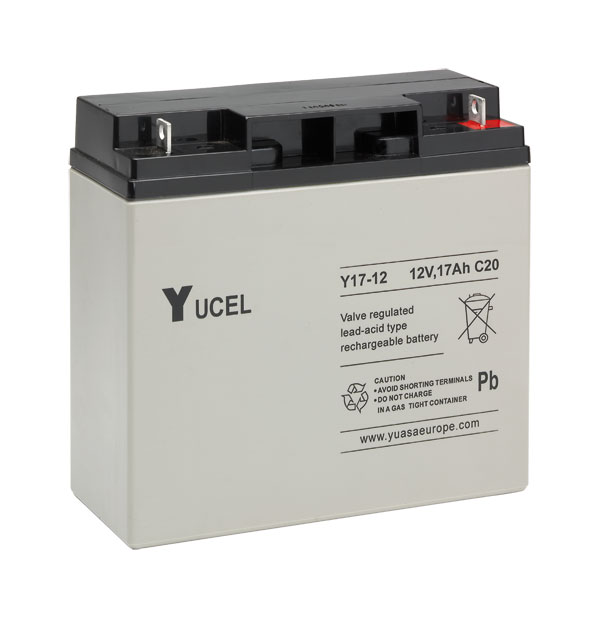 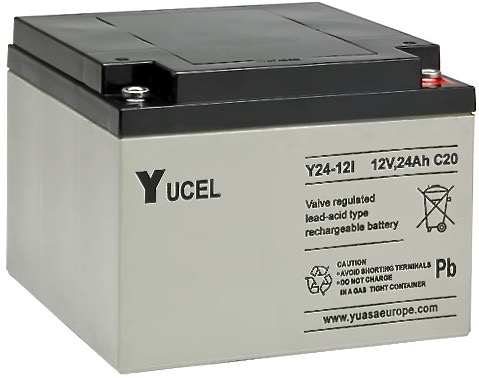 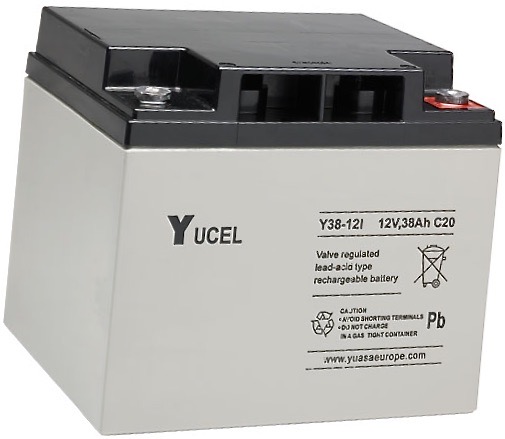 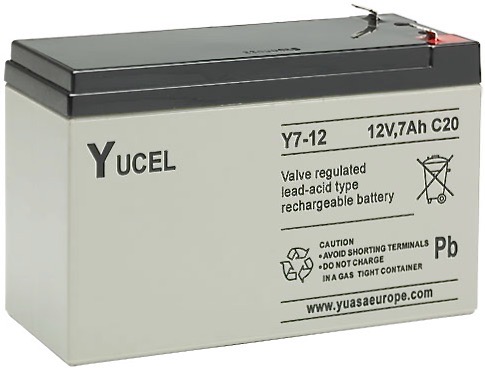 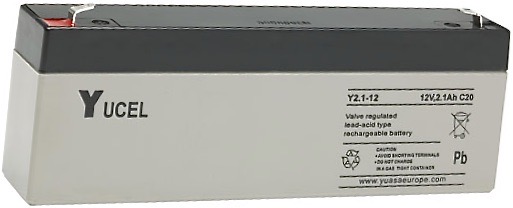 This family of Yucel 12VDC rechargeable batteries from the renowned Yuasa Company, has been selected by Dycon as it complements the advanced features of Dycon's extensive range of power supplies, features that include low voltage cut-off, to avoid battery deep discharge and, on the 'Intelligent' range, full  battery impedance checks to give prior warning of impending battery problems. The range provides reliable standby power from 2.1Ah, 7Ah, 17Ah, 24Ah to 38Ah for all intruder, access control, fire, CCTV and building management systems. The 24Ah and 38Ah versions are ideal for supplying the higher power needed for larger access control and EN50131 Grade 4 intruder systems. For 24VDC systems and usage, connect 2 x 12VDC versions together but please remember that the total current output is not twice that of a single battery but will be reduced by 50%. To save time and having to source from different suppliers, Dycon can package and deliver any of its power supplies complete with a suitable battery from this range. All you need to do is select your power supply, decide which battery suits your needs and just contact Dycon Sales. 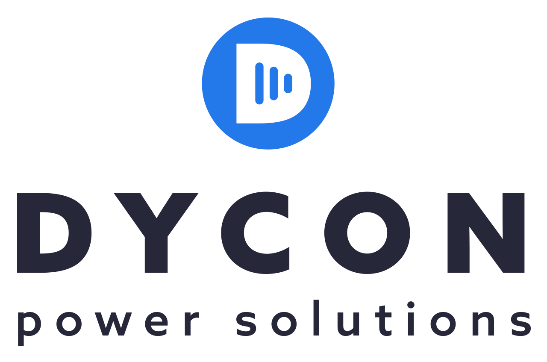 General Purpose Standby Batteries12 VDC - 2.1Ah, 7Ah, 17Ah, 24Ah and 38Ah Lead Acid BatteriesTechnical Specifications	SPECIFICATION                         DYCON PART NUMBER                         DYCON PART NUMBER                         DYCON PART NUMBER                         DYCON PART NUMBER                         DYCON PART NUMBERBAT004BAT003BAT005BAT006BAT007Nominal Voltage12VDC12VDC12VDC12VDC12VDCAmperage (Ah)2.107.0017.0024.0038.0020 Hour rate capacity to 10.5V at 25° C2.107.0017.0024.0038.0010 Hour rate capacity to 10.8V at 25° C1.906.4015.7022.0035.80Length (mm)178151181.5166197Width (mm)346577175165Height over terminals (mm)6494.5167.5125170Weight (kg)0.822.455.709.0014.20Terminal TypeFaston 4.75Faston 4.75M5M5M5ALL VERSIONSALL VERSIONSALL VERSIONSALL VERSIONSALL VERSIONSALL VERSIONSOperating temperature Discharge-20° to +60°C-20° to +60°COperating temperature Discharge-20° to +60°C-20° to +60°CStorage temperature, fully charged-20° to +60°C-20° to +60°CCapacity loss % per month in storage at 20°C3%Case materialABS (UL94:HB)ABS (UL94:HB)Charge voltage at 20°C13.65V 13.65V Design life at 20°C3 to 5 years3 to 5 years3rd Party CertificationsUL™, BSI™, VDS™UL™, BSI™, VDS™Installation InformationBatteries can be fitted in any configuration except permanently inverted.Batteries can be fitted in any configuration except permanently inverted.Batteries can be fitted in any configuration except permanently inverted.Batteries can be fitted in any configuration except permanently inverted.Recycling InformationThese batteries must be recycled at the end of life in accordance with local and national laws and regulations.These batteries must be recycled at the end of life in accordance with local and national laws and regulations.These batteries must be recycled at the end of life in accordance with local and national laws and regulations.These batteries must be recycled at the end of life in accordance with local and national laws and regulations.These batteries must be recycled at the end of life in accordance with local and national laws and regulations.